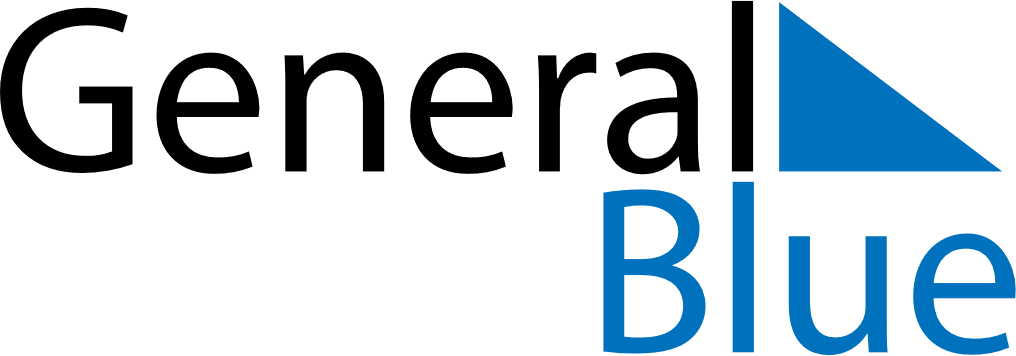 February 2020February 2020February 2020MexicoMexicoSundayMondayTuesdayWednesdayThursdayFridaySaturday12345678Constitution Day (day off)Constitution Day91011121314151617181920212223242526272829